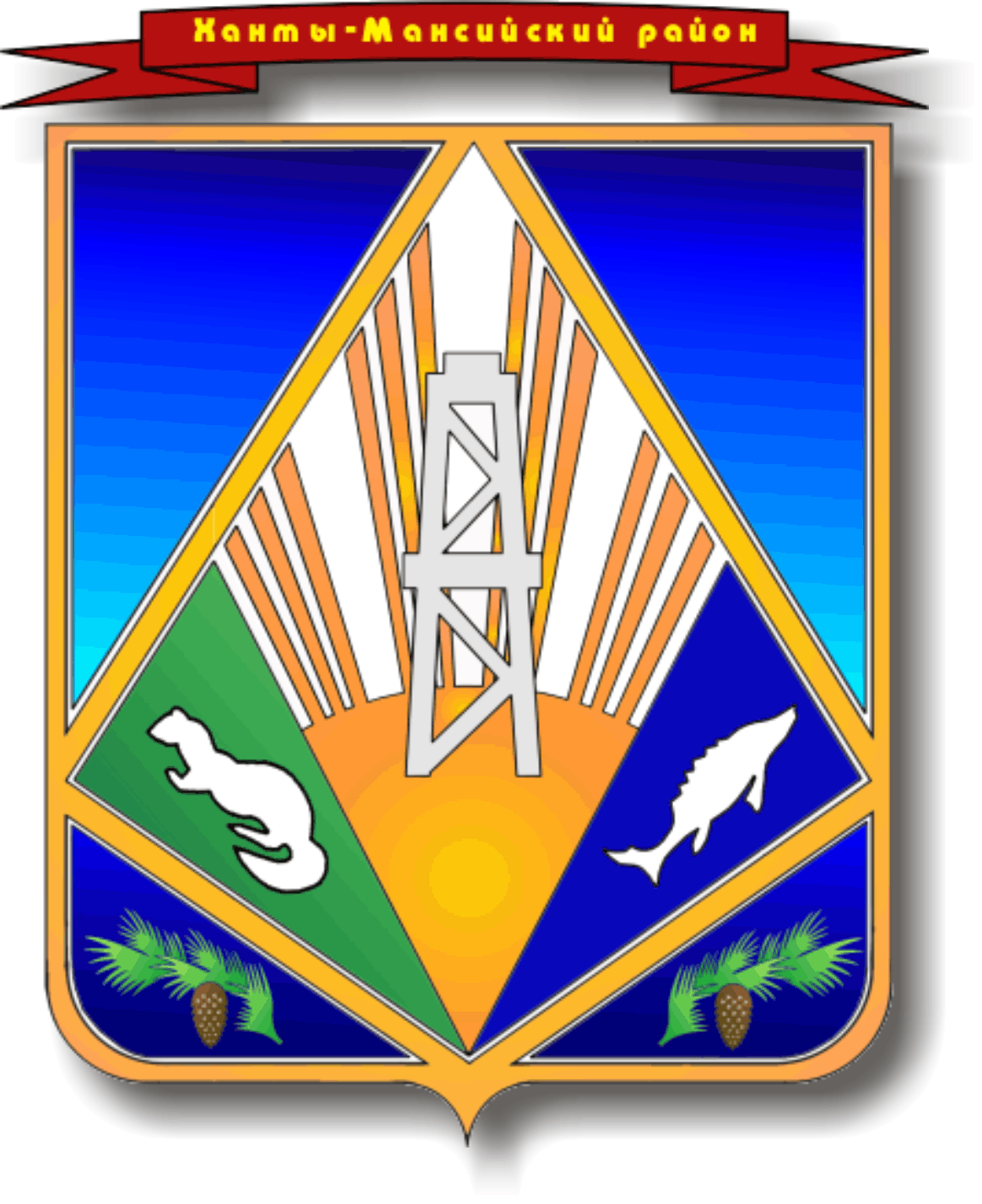 МУНИЦИПАЛЬНОЕ ОБРАЗОВАНИЕХАНТЫ-МАНСИЙСКИЙ РАЙОНХанты-Мансийский автономный округ – ЮграАДМИНИСТРАЦИЯ ХАНТЫ-МАНСИЙСКОГО РАЙОНАП О С Т А Н О В Л Е Н И Еот 14.03.2014                                                           		                   № 44г. Ханты-МансийскО внесении изменений в постановление администрации Ханты-Мансийскогорайона от 30 сентября 2013 года № 237«Об утверждении муниципальной программы «Содействие занятости населения Ханты-Мансийского района на 2014 – 2016 годы»	В целях содействия улучшению положения на рынке труда                         не занятых трудовой деятельностью и безработных граждан посредством создания временных рабочих мест для граждан Ханты-Мансийского района, в соответствии с постановлением администрации Ханты-Мансийского района от 09 августа 2013 года № 199 «О программах Ханты-Мансийского района»:	1. Внести в приложение к постановлению администрации Ханты-Мансийского района от 30 сентября 2013 года № 237 «Об утверждении муниципальной программы «Содействие занятости населения Ханты-Мансийского района на 2014 – 2016 годы» следующие изменения:	1.1. В разделе 1 Паспорт Программы строку «Исполнители муниципальной программы» изложить в новой редакции:«».	1.2. Приложения 1, 2 к Программе изложить в новой редакции согласно приложениям 1, 2 к настоящему постановлению.	2. Настоящее постановление вступает в силу после его опубликования, обнародования. 	3. Опубликовать настоящее постановление в газете «Наш район»                      и разместить на официальном сайте администрации Ханты-Мансийского района.	4. Контроль за выполнением постановления возложить                                 на заместителя главы администрации района по взаимодействию                             с муниципальными образованиями.Глава администрацииХанты-Мансийского района                                                           В.Г.УсмановПриложение 1к постановлению администрации Ханты-Мансийского районаот 14.03.2014  № 44«Приложение 1 к ПрограммеСистема показателей, характеризующих результаты реализации муниципальной программы 	Муниципальная программа «Содействие занятости населения Ханты-Мансийского района на 2014 – 2016 годы».	Координатор муниципальной программы  – комитет экономической политики администрации Ханты-Мансийского района.».Приложение 2к постановлению администрации Ханты-Мансийского районаот 14.03.2014  № 44«Приложение 2 к ПрограммеОсновные программные мероприятия ».Исполнители муниципальной программыадминистрации сельских поселений района, комитет              по финансам администрации района, управление                        по учету и отчетности администрации района, муниципальное автономное учреждение «Организационно-методический центр»№ п/пНаименование показателей результатовБазовый показатель               на начало реализации муниципальной программы(по состоянию                       на 01.07.2013)Базовый показатель               на начало реализации муниципальной программы(по состоянию                       на 01.07.2013)Значение показателяпо годамЗначение показателяпо годамЗначение показателяпо годамЗначение показателяпо годамЗначение показателяпо годамЗначение показателяпо годамЦелевое значение показателя                  на момент окончания действия муниципальной программы№ п/пНаименование показателей результатовБазовый показатель               на начало реализации муниципальной программы(по состоянию                       на 01.07.2013)Базовый показатель               на начало реализации муниципальной программы(по состоянию                       на 01.07.2013)2014 год2014 год2015 год2015 год2016 год2016 годЦелевое значение показателя                  на момент окончания действия муниципальной программы12334455667Показатели непосредственных результатовПоказатели непосредственных результатовПоказатели непосредственных результатовПоказатели непосредственных результатовПоказатели непосредственных результатовПоказатели непосредственных результатовПоказатели непосредственных результатовПоказатели непосредственных результатовПоказатели непосредственных результатовПоказатели непосредственных результатовПоказатели непосредственных результатов1.Численность зарегистрированных безработных граждан района, человек2392391751751701701651651652.Количество рабочих мест для временных работ, единиц, в том числе по работодателям3653653353353353353353353352.1.Администрация сельского поселения Выкатной1515111111111111112.2.Администрация сельского поселения Горноправдинск4242424242424242422.3.Администрация сельского поселения Кедровый1515181818181818182.4.Администрация сельского поселения Красноленинский1212121212121212122.5.Администрация сельского поселения Луговской7979474747474747472.6.Администрация сельского поселения Нялинское5555555552.7.Администрация сельского поселения Селиярово1616161616161616162.8.Администрация сельского поселения Сибирский8855555552.9.Администрация сельского поселения Согом121233333332.10.Администрация сельского поселения Цингалы1515303030303030302.11.Администрация сельского поселения Шапша202055555552.12.Администрация сельского поселения Кышик1616181818181818182.13.Администрация Ханты-Мансийского района (МАУ «Организационно-методический центр»)122122123123123123123123123Показатели конечных результатовПоказатели конечных результатовПоказатели конечных результатовПоказатели конечных результатовПоказатели конечных результатовПоказатели конечных результатовПоказатели конечных результатовПоказатели конечных результатовПоказатели конечных результатовПоказатели конечных результатовПоказатели конечных результатов1.Уровень зарегистрированной безработицы, процент1,340,960,960,930,930,900,900,900,902.Коэффициент напряженности на рынке труда0,570,50,50,50,50,50,50,50,5№ п/пМероприятия муниципальной программыМуниципальный заказчикИсточники  финансированияФинансовые затраты на реализацию            (тыс. рублей)Финансовые затраты на реализацию            (тыс. рублей)Финансовые затраты на реализацию            (тыс. рублей)Финансовые затраты на реализацию            (тыс. рублей)Исполнители Программы№ п/пМероприятия муниципальной программыМуниципальный заказчикИсточники  финансированиявсегов том числе:в том числе:в том числе:Исполнители Программы№ п/пМероприятия муниципальной программыМуниципальный заказчикИсточники  финансированиявсего2014 год2015 год2016 годИсполнители Программы123456789Цель: содействие улучшению положения на рынке труда не занятых трудовой деятельностью и безработных граждан, зарегистрированных в органах службы занятости населения.Цель: содействие улучшению положения на рынке труда не занятых трудовой деятельностью и безработных граждан, зарегистрированных в органах службы занятости населения.Цель: содействие улучшению положения на рынке труда не занятых трудовой деятельностью и безработных граждан, зарегистрированных в органах службы занятости населения.Цель: содействие улучшению положения на рынке труда не занятых трудовой деятельностью и безработных граждан, зарегистрированных в органах службы занятости населения.Цель: содействие улучшению положения на рынке труда не занятых трудовой деятельностью и безработных граждан, зарегистрированных в органах службы занятости населения.Цель: содействие улучшению положения на рынке труда не занятых трудовой деятельностью и безработных граждан, зарегистрированных в органах службы занятости населения.Цель: содействие улучшению положения на рынке труда не занятых трудовой деятельностью и безработных граждан, зарегистрированных в органах службы занятости населения.Цель: содействие улучшению положения на рынке труда не занятых трудовой деятельностью и безработных граждан, зарегистрированных в органах службы занятости населения.Цель: содействие улучшению положения на рынке труда не занятых трудовой деятельностью и безработных граждан, зарегистрированных в органах службы занятости населения.Задача: создание временных рабочих мест для граждан, зарегистрированных в органах службы занятости населения.Задача: создание временных рабочих мест для граждан, зарегистрированных в органах службы занятости населения.Задача: создание временных рабочих мест для граждан, зарегистрированных в органах службы занятости населения.Задача: создание временных рабочих мест для граждан, зарегистрированных в органах службы занятости населения.Задача: создание временных рабочих мест для граждан, зарегистрированных в органах службы занятости населения.Задача: создание временных рабочих мест для граждан, зарегистрированных в органах службы занятости населения.Задача: создание временных рабочих мест для граждан, зарегистрированных в органах службы занятости населения.Задача: создание временных рабочих мест для граждан, зарегистрированных в органах службы занятости населения.Задача: создание временных рабочих мест для граждан, зарегистрированных в органах службы занятости населения.1.Организация оплачиваемых общественных работадминистрация Ханты-Мансийского районабюджет района196,865,665,665,6администрация сельского поселения Выкатной1.Организация оплачиваемых общественных работадминистрация Ханты-Мансийского районабюджет района751,5250,5250,5250,5администрация сельского поселения Горноправдинск1.Организация оплачиваемых общественных работадминистрация Ханты-Мансийского районабюджет района321,9107,3107,3107,3администрация сельского поселения Кедровый1.Организация оплачиваемых общественных работадминистрация Ханты-Мансийского районабюджет района214,871,671,671,6администрация сельского поселения Красноленинский1.Организация оплачиваемых общественных работадминистрация Ханты-Мансийского районабюджет района321,9107,3107,3107,3администрация сельского поселения Кышик1.Организация оплачиваемых общественных работадминистрация Ханты-Мансийского районабюджет района840,9280,3280,3280,3администрация сельского поселения Луговской1.Организация оплачиваемых общественных работадминистрация Ханты-Мансийского районабюджет района89,429,829,829,8администрация сельского поселения Нялинское1.Организация оплачиваемых общественных работадминистрация Ханты-Мансийского районабюджет района286,295,495,495,4администрация сельского поселения Селиярово1.Организация оплачиваемых общественных работадминистрация Ханты-Мансийского районабюджет района89,429,829,829,8администрация сельского поселения Сибирский1.Организация оплачиваемых общественных работадминистрация Ханты-Мансийского районабюджет района53,717,917,917,9администрация сельского поселения Согом1.Организация оплачиваемых общественных работадминистрация Ханты-Мансийского районабюджет района536,7178,9178,9178,9администрация сельского поселения Цингалы1.Организация оплачиваемых общественных работадминистрация Ханты-Мансийского районабюджет района89,429,829,829,8администрация сельского поселения Шапша1.Организация оплачиваемых общественных работадминистрация Ханты-Мансийского районабюджет района2207,4735,8735,8735,8администрация Ханты-Мансийского района (МАУ «Организационно-методический центр»)Итого по задаче 1Итого по задаче 1Итого по задаче 1бюджет района6 000,02 000,02 000,02 000,0Всего по ПрограммеВсего по ПрограммеВсего по Программебюджет района6 000,02 000,02 000,02 000,0